Ассамблеи государств-членов ВОИСПятьдесят третья серия заседанийЖенева, 8 и 9 мая 2014 г.список документовподготовлен Секретариатом[Конец документа]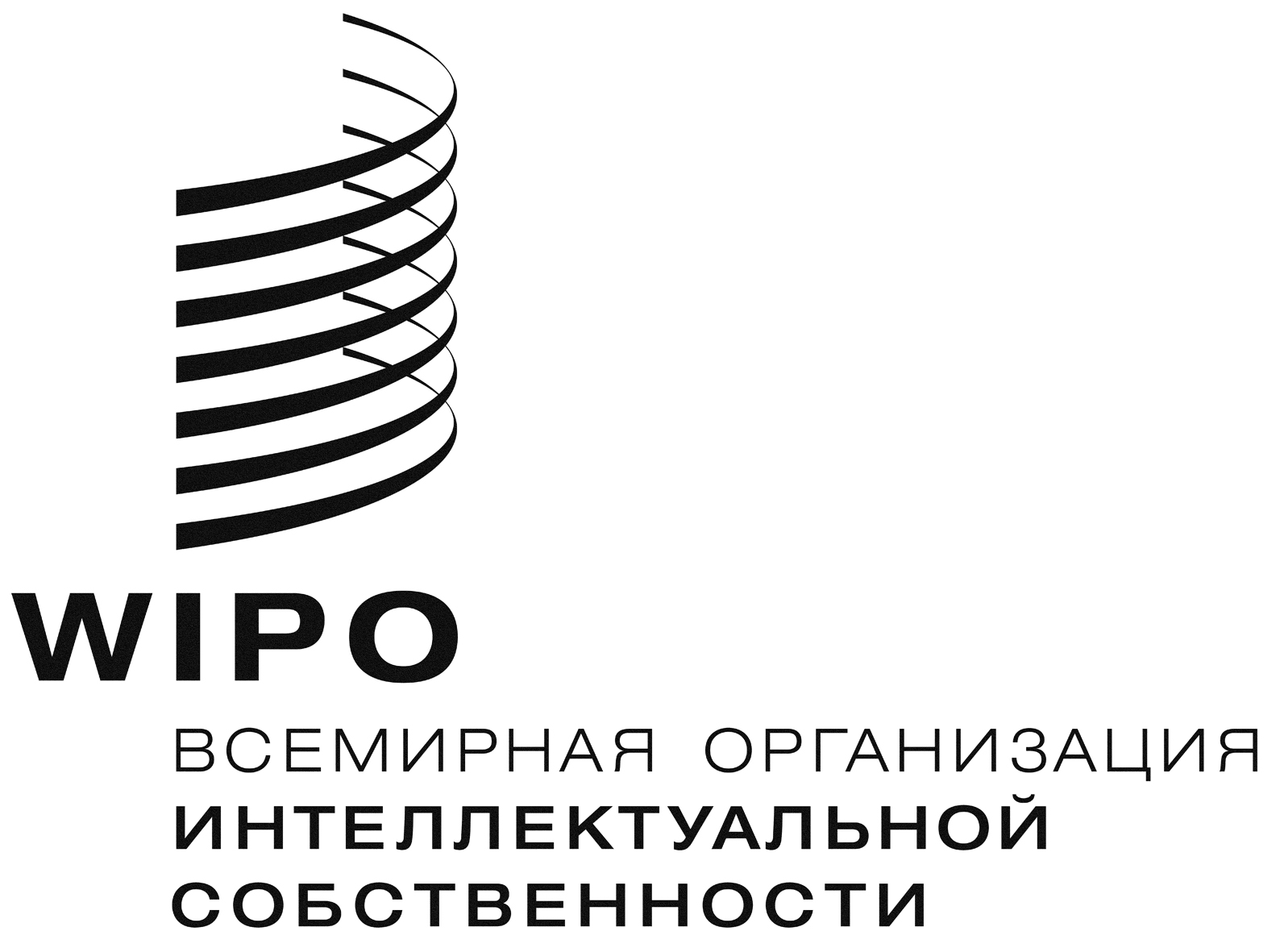 RA/53/INF/4    A/53/INF/4    A/53/INF/4    оригинал:  английскийоригинал:  английскийоригинал:  английскийдата:  9 мая 2014 г.дата:  9 мая 2014 г.дата:  9 мая 2014 г.Условное обозначение и № серии документаУсловное обозначение и № серии документаЯзыки документа *Название документаA/53/INF/1A/53/INF/1А,Ар,И,К,Р,ФОбщая информация A/53/INF/2 Prov.A/53/INF/2 Prov.А,Ар,И,К,Р,ФСписок подготовительных документовA/53/INF/3A/53/INF/3ДСписок участниковA/53/INF/4A/53/INF/4А,Ар,И,К,Р,ФСписок документовA/53/1A/53/1А,Ар,И,К,Р,ФСводная и аннотированная повестка дняA/53/2A/53/2А,Ар,И,К,Р,ФНазначение Генерального директораA/53/3А,Ар,И,К,Р,ФА,Ар,И,К,Р,ФОбщий отчет****WO/GA/45/1А,Ар,И,К,Р,ФА,Ар,И,К,Р,ФУсловия назначения Генерального директораWO/GA/45/2А,Ар,И,К,Р,ФВопросы, касающиеся созыва дипломатической конференции для принятия договора о законах по образцамWO/GA/45/3А,Ар,И,К,Р,ФОтчет Рабочей группы по условиям назначения Генерального директора на второй срокWO/GA/45/4А,Ар,И,К,Р,ФОтчет